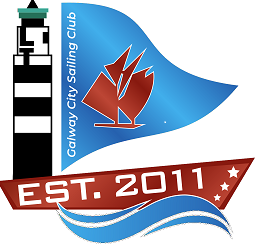 Galway City Sailing ClubThe Connacht/Ulster Schools Team Racing Championship 2024  Saturday 20th MarchENTRY FORMSCHOOL NAME: 		________________________		SCHOOL CONTACT: 	________________________		TELEPHONE: 		________________________	EMAIL:			________________________TEAM CAPTAIN (Competitor):		________________________		TELEPHONE:		________________________	 	EMAIL: 			__________________________@ ________________Individual Competitor Information:Team CaptainName _____________________________         Date of Birth _______________________Emergency Contact Name ______________________    Phone No. __________________Crew Name ________________________     Date of Birth__________________________Emergency Contact Name ______________________    Phone No. __________________Helm 2 Name _______________________    Date of Birth__________________________Emergency Contact Name _____________________    Phone No. ___________________Crew 2 Name ______________________       Date of Birth _________________________Helm 3 Name ______________________       Date of Birth _________________________Emergency Contact Name _____________________    Phone No. ___________________Crew 3 Name ______________________       Date of Birth _________________________Emergency Contact Name _____________________    Phone No. ___________________School Representative (Must be over 18)  Name  ______________________________Phone No. ____________       Email Address _________________@_______________Emergency Contact Name _____________________    Phone No. ___________________Which area are you willing to help - please tick on Shoreside _____                           Afloat  _____Please indicate what previous experience you have assisting at events or any Irish Sailing Racing Officials Accreditation you may have. If you volunteer to drive a rib, please bring your Rib Licence.DECLARATIONI wish to enter the above TEAM.  I agree to be bound by the Racing Rules of Sailing, and all other rules that govern this event.  I accept that neither the Organising Authority, Galway City Sailing Club in association with the Irish Schools Team Racing Association (I.S.T.R.A.), the Race Committee, their members, their employees, and their representatives shall accept any liability for material damage or personal injury, or death sustained in conjunction with or prior to, during, or after the event. SCHOOL CONTACT SIGNATURE: ______________________________ DATE:_______________________TEAM CAPTAIN SIGNATURE: ________________________________ DATE:__________________________Entry fee €250.00. Entries limited to the first 18 schools. Last Date of entry: March 15th, 2024Damage Deposit €500 (Please refer to Section 14. Of the NOR).Payment Details: 	PAYMENT SHOULD BE MADE directly to Galway City Sailing Club via the online registration form: https://galwaycitysailingclub.com/product/connacht-schools-team-racing-championships-2024/Payment queries to roemfbp@gmail.com.  All other queries to club email address or Event Director